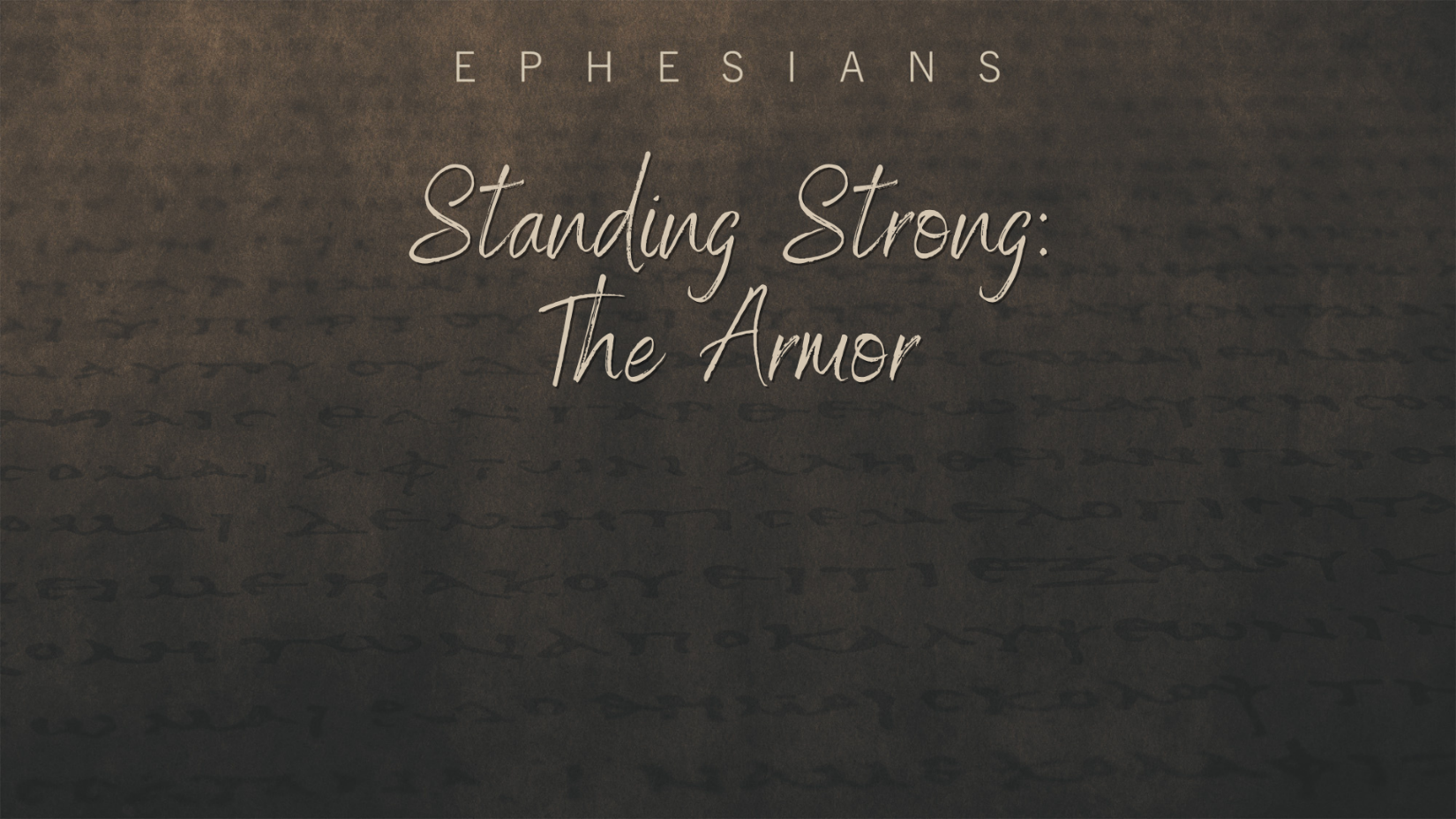 Sunday, August 28, 2022Pastor Keith ThompsonEphesians 6:14-201. We prepare for Satan’s attacks through ______________________ ________________________ that produce ______________________ in Christ (14-16). The Belt of ____________The Breastplate of __________________________The Shoes of ____________________The Shield of ____________

2. We repel Satan’s attacks through ________________ ________________ that accesses the ______________ of the Holy Spirit (17-20). The Helmet of ____________________The Sword of the ______________
